Max MustermannMusterstraße 3807384 MusterstadtBeispielunternehmen GmbH
Gisela Müller
Ideenweg 3
54321 MusterstadtMusterstadt, 1. April 2023Bewerbung um eine Stelle als HandwerkerSehr geehrte Frau Müller, bei meiner Suche nach einem neuen Arbeitsplatz bin ich auf Ihr Unternehmen aufmerksam geworden und möchte mich Ihnen gerne vorstellen.Ich habe eine Ausbildung als Schreiner absolviert und konnte in der Praxis bereits einige Erfahrungen sammeln. Dabei habe ich gelernt, dass neben einer präzisen Arbeitsweise auch eine hohe Kundenorientierung von großer Bedeutung ist. Jeder Auftrag ist eine neue Herausforderung, die ich mit Freude und Engagement angehe.Durch meine fundierte Ausbildung und die langjährige praktische Erfahrung verfüge ich über eine solide Basis im Handwerk. Doch ich möchte mich gerne weiterentwickeln und neue Aufgabenbereiche kennen lernen. Ihr Betrieb hat mein Interesse geweckt, da Sie auch überregional tätig sind und somit die Möglichkeit bieten, neue Erfahrungen zu sammeln und mich in verschiedenen Projekten zu engagieren.Neben fachlichen Qualifikationen bringe ich auch wichtige Soft Skills mit. Ich bin loyal, pünktlich, zuverlässig, gründlich und ausdauernd. Neue Tätigkeitsbereiche erarbeite ich mir schnell und freue mich über Herausforderungen, die meine Kenntnisse ergänzen. Handwerk ist für mich nicht nur ein Job, sondern bereitet mir auch privat sehr viel Freude.Gerne würde ich an Ihrem nächsten Auftrag mitarbeiten. In einem persönlichen Gespräch kann ich Ihnen erläutern, wie ich meine vorherige Arbeit zum Erfolg geführt habe. Nennen Sie mir gerne Terminvorschläge.Mit freundlichen Grüßen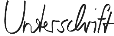 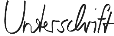 Max Mustermann 